Главное управление образования Курганской областиГосударственное бюджетное профессиональное образовательное учреждение «Мишкинский профессионально-педагогический колледж»Методические указания и контрольные заданиядля студентов-заочников ОП.05. Основы механизации сельского хозяйстваСпециальности051001 Профессиональное  обучение  ( по отраслям  350208Электрификация и автоматизация сельского хозяйства гр 28)(форма обучения - заочная) Мишкино 2014Контрольная работа направлена на самостоятельное изучение курса "Основы механизации" для специальности 110810 "Электрификация и автоматизация сельского хозяйства".Современное сельскохозяйственное производство представляет собой сложную агротехнологическую систему. При возделывании сельскохозяйственных культур выполняется ряд последовательных операций в строго определенные агротехнические сроки. Решение технологических вопросов неразрывно связано с использованием различных технических средств, которые должны быть четко увязаны с особенностями той или иной возделываемой культуры, свойствами обрабатываемого материала, природно-климатическими и другими условиями.Работы выполняются сельскохозяйственными агрегатами, содержащие технологическую и энергетическую машины и передаточные механизмы. Для выполнения работ в полевых условиях используются мобильные машинно-тракторные агрегаты (МТА), а на стационаре - стационарные.Мобильные агрегаты, как правило, приводятся в действие от двигателя внутреннего сгорания агрегатируемого трактора, а стационарные - чаще от электродвигателя.Современные технологические (сельскохозяйственные) машины представляют собой сложные технические системы, взаимодействующие с обрабатываемым материалом. Эффективность их функционирования во многом зависит от условий их работы, свойств обрабатываемого материала, конструкции рабочих органов.При изучении дисциплины необходимо рассмотреть:Агротехнические требования к каждому технологическому процессу и группе используемых машин.      2. Рассмотреть основные энергетические средства, применяемые для    агрегатирования тех или иных машин.      3. Рассмотреть классификацию энергетических и технологических машин.      4. Рассмотреть общее устройство, принцип работы и основные рабочие органы машин.      5. Рассмотреть основные технологические регулировки машин и их влияние на качественные и энергетические показатели.      6. Рассмотреть основные электрифицированные системы контроля и управления рабочими органами машин.В соответствии с методическими указаниями студент должен выполнить восемь заданий. В каждом задании студент по последней цифре шифра выбирает вопрос, а марку машины для ответа по Заданию №2.. .7 выбирает но предпоследней цифре шифра в таблице 1.При отсутствии материалов по какой-либо машине, взятой из таблицы, студент может самостоятельно заменить машину с письменным обоснованием. Причем машина должна быть выбрана аналогичная.  Допускается не более одной  замены.Контрольная работа выполняется на листах формата А4 с последующей брошюровкой. Текст должен быть только с одной стороны листа. Схемы могут выполняться на миллиметровке и вклеиваться в текст. Допускается использовать ксерокопии рисунков. (фото запрещены)Для выполнения контрольной работы студент должен изучить и использовать  рекомендуемую литературу.Основные источники:А.Т. Зайцев Механизация производственных процессов в сельском хозяйстве М. : Агропромиздат, 2010.Дополнительные источники:Б.М. Гельман., М.В. Москвин Сельскохозяйственные тракторы и автомобили. М. : Агропромиздат, 2003Гуревич А.М., Сорокин Е.М. - Тракторы и автомобили. Книга представляет собой четвертое (3-е было в 1971 г.), переработанное и дополненное издание учебника для техникумов по специальности Механизация сельского хозяйства...Кленин Н.И., Сакун В.А. Сельскохозяйственные и мелиоративные машиныМ.: КолосС, 2010. - 751 с..Белянчиков Н. Н. Механизация животноводства и кормоприготовления М. : Агропромиздат, 1987Карпенко Л.П., Халанский В.М. Сельскохозяйственные машины. М.:     Агроиромиздат, 1989. -520 с.Халапский В.М. Горбачев И.В. Сельскохозяйственные машины. --М.: КолосС:, 2004. -624 с.Казаров К.Р., Солнцев В.Н. Электрифицированные системы контроля и управления сельскохозяйственных машин. - Воронеж. ФГОУ ВГГО ВГАУ, 2005. -48 с.Контрольная работа №1 по ОП 05. Основы механизациисельского хозяйстваЗАДАНИЕ №1Описать назначение, общее устройство, техническую характеристику трактора:   1.ДТ-75МЛ;  2.ДТ-175М;  3.Т-150;  4.Т-150К;  5.Т-30А-80;  6.ЛТЗ-55А;   7.МТЗ-80;  8.К-701;  9.МТЗ-1221;  10.К-744;  11.Т-25А;  12.Т-70В;  13.ВТ-130.ЗАДАНИЕ №2Описать назначение, общее устройство, процесс работы, рабочие органы следующих почвообрабатывающих машин 0 и 1 - плута, культивнтора-глубокорыхлителя.2 и 3 - культиваторы для сплошной обработки почвы.4 и 5 - лущильников, борон, катков. 6 и 7 - культиватора для междурядной обработки почвы.8 и 9 - комбинированного агрегата.ЗАДАНИЕ №3Описать устройство, процесс работы следующих посевных и посадочных машин0 и 1 - сеялки зерновой.2 и 3 - сеялки пунктирной.4 и 5  - сеялки овощной.6 и 7 - картофелесажалки и рассадопосадочной машины.8 и 9 - рабочих органов сеялок и сажалок.ЗАДАНИЕ №4Описать назначение, устройство, процесс работы машин для внесения удобрений и защиты растений. Описать установку па заданную норму внесения 0 и 1 - опрыскивателя.2 и 3 - аэрозольного генератора, протравливателя.4 и 5 - машины для подготовки и внесения твердых минеральных удобрений.6 и 7 - машины для внесения органических удобрений. 8 и 9 - машины для внесения жидких минеральных и пылевидных удобрений.ЗАДАНИЕ №5Описать устройство и процесс работы машин для заготовки кормов0 и 1 - косилки, косилки-плющилки.2 и 3 - граблей, стогообразователя, подборщика-транспортировщика, погрузчика-стогометателя.4 и 5 - пресс-подборщика, тюкоподборщикц, погрузчика тюков.6 и 7 - кормоуборочной, силосоуборочной машины.8 и 9 - машины для приготовления травяной витаминной муки.ЗАДАНИЕ №6Описать устройство, технологический процесс работы, основные технологические регулировки следующих машин для уборки и послеуборочной обработки зерна0 -жатки валковой, комбайновой и приспособления.1 - молотилки зерноуборочного комбайна.2 - очистки зерноуборочного комбайна.3 - машины для уборки оиошей.4 - кукурузоуборочной машины (на зерно).5 - картофелеуборочной машины.6  - свеклоуборочной машины.7  - зерноочистительной машины.8  - зерноочистительного агрегатам комплекса.9  - сушилки для зерна.ЗАДАНИЕ №7 Описать устройство и работу следующих мелиоративных машин0  и 1 - каналокопателя, очистителя каналов.2 и 3 - кустореза, корчевателя, планировщика,4 и 5 - кустарниково-болотного плуга, фрезы, 6 и 7 - насосной станции.8 и 9 - дождевальной машины, аппарата.ЗАДАНИЕ №8Описать устройство, принцип работы электрифицированной системы контроля и управления следующих машин О-сеялки СЗ-3.6.1 -  сеялки СУПН-8.2  - ботвоуборочной машины БМ-6А.3 -  корнеуборочной машины КС-6Б.4 - системы сигнапизании и контроля потерь комбайна СК-5М "Нива.".5  - системы автоматическою контроля   и сигнализации комбайна КСКУ- 6АС.6  - системы вождения комбайна КСКУ-6АС7  - системы автоматического контроля комбайна "Дон-1500Б" (контроль режимов работы рабочих органов).8  и 9 - системы автоматического контроля комбайна "Дон-1500Б" (контроля снижения интенсивности потерь зерна (СИИП).Таблица 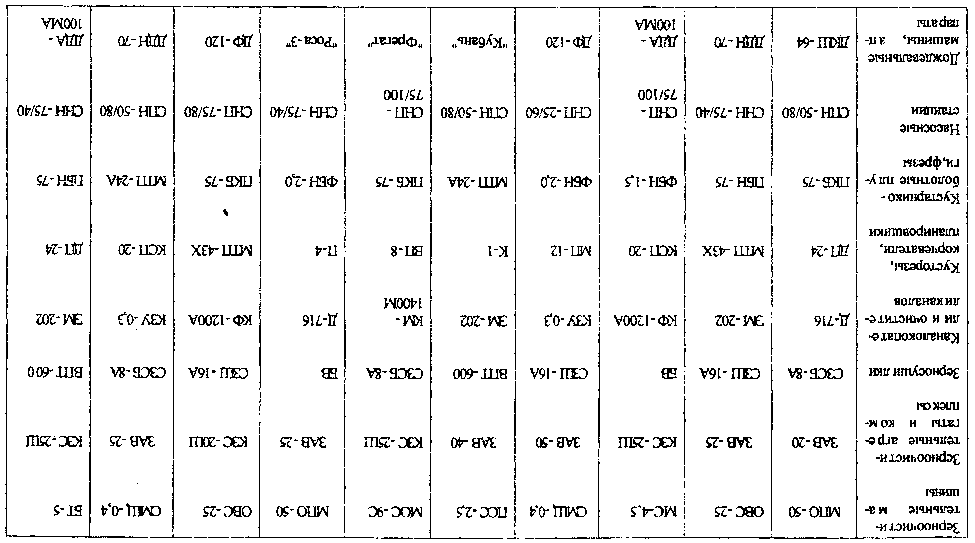 Контрольная работа №2 по ОП 05. Основы механизациисельского хозяйства    Тема выбирается по порядковому номеру (журнал преподавателя)1.Машинно-тракторный агрегат для основной обработки почвы.2. Машинно-тракторный агрегат для обработки почв культиваторами-           глубокорыхлителями.3. Машинно-тракторный агрегат для безотвальной обработки почвы.4. Машинно-тракторный агрегат для культивации почвы.5. Машинно-тракторный агрегат для лущения почвы.6. Машинно-тракторный агрегат для боронования почвы.7. Машинно-тракторный агрегат для междурядной обработки почвы.8. Машинно-тракторный агрегат для посева зерновых культур.9. Машинно-тракторный агрегат для посева зернобобовых культур.10. Машинно-тракторный агрегат для посева кукурузы. 11. Машинно-тракторный агрегат для посадки картофеля.12. Машинно-тракторный агрегат для посева трав.13. Машинно-тракторный агрегат для внесения удобрений.Порядок выполнения контрольной работы1. Комплектование машинно-тракторного агрегата.2. Общее устройство и техническая характеристика с/х машин.3. Агротехнические требования к выполняемой операции.4. Способы движения и подготовка поля к работе.5. Основные технологические регулировки МТА.6. Ежесменное техническое обслуживаниеМТА.7. Контроль и оценка качетва работы.8. Возможные неисправности и способы их устранения.9. Правила техники безопасности при выполнении работ.10.Список использованной литературы.Контрольные задания разработал преподавательспецдисциплин ГБПОУ «МППК»: _                                     В.В.МешковНаименование машинПредпоследняя цифра шифраПредпоследняя цифра шифраПредпоследняя цифра шифраПредпоследняя цифра шифраПредпоследняя цифра шифраПредпоследняя цифра шифраПредпоследняя цифра шифраПредпоследняя цифра шифраПредпоследняя цифра шифраПредпоследняя цифра шифра         0           1         2       3        4        5         6        7         8       9Плуги культиваторы-глубокоры х-лителиПЛН-5-35ПЛП-6-35ПОН-2-30КПГ-250ПЧ-4,5ПЛН-4-35ПЛН-5-35КПГ -250ПОН-2-30ПЧ-4,5Культиваторы для сплошной обработки почвыКПС-4КПЭ-3,8КПШ-9ЧКУ-4КСМ-5КШУ-6КПС-4КШ-3,6ЧКУ-4КШУ-8Лущильники, бороны, каткиЛЦГ-10БЗСС-1,0ЗККШ-6ШБ-2,5ЕИГ-3АППЛ-5-25БСО-4БДН-3БДСТ-2,5ЛДГ-5Культиваторы для междурядной обработкиКРН-5,6УСМК-5,4БКОН-2.8АКФ-5,4УСМК-5,4БУСМК-5,4БКРН-4,2КОН-2.8АКФ-5,4КРН-8,4Комбинированные агрегатыАКП-2,5РВК-5,4КА-3,6ВИП-5,6КА-3,6РВК-3,6АКП-2,5КА-3,6РВК-5,4ВИП-5,6Сеялки зерно-выеСЗ-3,6СЗУ-3,6СЗТ-3,6СЗС-6СЗО-3,6СЗ-3,6СЗУ-3,6СЭС-12СЗТ-3,6СЗС-2,1Сеялки пунктирныеСУПН-80СТ-12БОСТ-12БСУПН-6СУПН-8ОСТ-12БСУПН-6ОСТ-12БСТВ-12СУПН-8Сеялки овощ-ныеСО-4,2СУПО-6СУПО-6СКОН-4,2СЛН-8АСО-4,2СУПО-6СЛН-8АСО -42СБН-3Картофелесажалки, рассадопосадочные машиныСН-4БКСМ-4СКН-6АСАЯ-4СКН-6АСН-4БКСМ-4САЯ-4СКН-6АСАЯ-4Рабочие орга-СЗ-3,6СЗ-3,6СЗ-3,6СУПН-8СУПН-8ССТ-12БССТ-12БСУПО-6СУПО-6СО-4,2СО-4,2'СЛН-8А.'СЛН-8А.СО-4,2СО-4,2СЗ-3,6СЗ-3,6СЗС-6СЗТ-3,6СЗТ-3,6ны сеялокОпрыскивате-ОП-2000ОП-2000ОП-2000ОМ-630-2ОМ-630-2ОМ-320ОМ-320ОПШ-15ОПШ-15ОВТ-1ВОВТ-1ВОВС-АОВС-АОП-3200ОП-3200ОПШ-15ОПШ-15ОМ-630-2ОП-2000ОП-2000лиАэрозольныегенераторы,протравлива-телиПС-10ПС-10ПС-10ПСШ-5ПСШ-5АГ-УД-2АГ-УД-2ПСШ-5ПСШ-5ПСШ-5ПСШ-5АГ-УД-2АГ-УД-2ПСШ-5ПСШ-5ПС-10ПС-10АГ-УД-2ПС-10ПС-10Машины  дляподгото вки ивнесения твер-дых      мине-АИР-20АИР-20АИР-20НРУ-0,5НРУ-0,5РУМ-5РУМ-5РУМ-5-03РУМ-5-03ССТ-10ССТ-101РМГ-41РМГ-4СЗУ-20СЗУ-20РУМ-8РУМ-8НРУ-0,5ССТ-10ССТ-10ральных удоб-ренийМашины  длявнесения орга-РОУ-6РОУ-6РОУ-6ПРТ-10ПРТ-10РУН-15БРУН-15БМЖТ-10МЖТ-10АВВ-Ф-АВВ-Ф-РОУ-6РОУ-6РУН-15БРУН-15БМЖТ-10МЖТ-10РЖТ-8АВВ-Ф-2,8АВВ-Ф-2,8нических2,82,8удобренийМашины  длявнесения жнд-ких минераль-ных и пыле-видных удобренийПОМ-630ПОМ-630ПОМ-630РУП-14РУП-14АРУП-8АРУП-8ПОМ-630ПОМ-630ПОМ -630ПОМ -630РУП-10РУП-10АБА-0,5АБА-0,5ПОМ-630ПОМ-630АРУП-8АБА-0,5АБА-0,5Косилки,   к о-силки -плю -КС-2,1КС-2,1КС-2,1КРН-2,1КРН-2,1КДП-4КДП-4КПС-5ГКПС-5ГКПРН-ЗАКПРН-ЗАКШ-6КШ-6КРН-2,1КРН-2,1КПС-5ГКПС-5ГКС-2,1КПС-5ГКПС-5ГщилкиГрабли,   под-борщики-тран-спортировщ и-ки, стогообра-ТП-Ф-45ТП-Ф-45ТП-Ф-45ГВР-6ГВР-6ГВК-6ГВК-6СПТ-60СПТ-60СП -60СП -60ГВР-6ГВР-6ПФ-0,5      ПФ-0,5      СПТ-60СПТ-60ПФ-0,5ТП-Ф-45ТП-Ф-45зователи,  п о-грузчики-сто-гометатели   0   0   0   1   1   2   2     3     3    4    4       5       5        6        6        7        7         8        9        9Пресс-под - борщики,тю-коподборщ и-ки.погрузчики тюковПресс-под - борщики,тю-коподборщ и-ки.погрузчики тюковПС-1,6ПР-Ф-750ПР-Ф-750ГУТ-2,5ГУТ-2,5ТШН-2.5АТШН-2.5АППУ-0,5ППУ-0,5ПС-1,6ПС-1,6ПРП-1,6ПРП-1,6ПКТ-Ф-2,0ПКТ-Ф-2,0ПС-1,6ПС-1,6ПС-1,6ПР-Ф-750ПР-Ф-750Кормоубороч-ные и силосоуборочные машиныКормоубороч-ные и силосоуборочные машиныКСК-100КСС-2,6КСС-2,6КПИ-2,4КПИ-2,4КПКУ-75КПКУ-75КСС-2,6КСС-2,6КПКУ-75КПКУ-75Дон-680Дон-680КПИ-2,4КПИ-2,4КСК-100КСК-100КСК-100Дон-680Дон-680Машины  для приготовления травяноймукиМашины  для приготовления травяноймукиАВМ-0,65ОГМ-1,5ОГМ-1,5АВМ-1,5АВМ-1,5АВМ-1,5АВМ-1,5ОГМ-1,5ПСП-1,5ОГМ-1,5ПСП-1,5АВМ -3,0АВМ -3,0АВМ-1,5АВМ-1,5АВМ-0,65АВМ-0,65ОГМ-1,5ОГМ-1,5ОГМ-1,5ОГМ-1,5ОГМ-1,5Жатки валковые,   комбайновые и приспособленияЖатки валковые,   комбайновые и приспособленияЖВН-6АЖВР-10ЖВР-10ЖРБ-4,2ЖРБ-4,2СК-5 "Нива"                           СК-5 "Нива"                           ЖРБ-4,2ЖРБ-4,2Дон-1500Дон-1500ПСП-10ПСП-10ЖВН-6ЖВН-6ЖВН-6ЖНС-6-12ЖНС-6-12Молотилки зерноуборо ч-ногокомбайнаМолотилки зерноуборо ч-ногокомбайнаСК-5"Ни-ва"Енисей -1200"Енисей -1200""Енисей -1200""Енисей -1200""Дон-1500""Дон-1500""Дон-1500""Дон-1500"СК 5"Нива"СК 5"Нива"СК-10 "Ротор"СК-10 "Ротор"СК-10 "Ротор"СК-10 "Ротор""Дон-1500""Дон-1500""Дон-1500""Дон-1500""Дон-1500"Очистка   зерноуборочного комбайнаОчистка   зерноуборочного комбайна"Дон-1500""Дон-1500""Дон-1500""Енисей -1200""Енисей -1200""Енисей -1200""Енисей -1200"СК-5"Ни-ва"СК-5"Ни-ва"СК-5"Ни-ва"СК-5"Ни-ва""Дон-1500""Дон-1500""Дон-1500""Дон-1500"СК-10 "Ротор"СК-10 "Ротор"СК-10 "Ротор"СК-10 "Ротор"СК-10 "Ротор"Кукурузоуб о-рочные маши-ны (на зе рно) Кукурузоуб о-рочные маши-ны (на зе рно) КСКУ-6А0П-15П0П-15ПКМД-6КМД-6ППК-4ППК-4ККП-3ККП-3ОП-15ПОП-15ПКМД-6КМД-6КСКУ-6АКСКУ-6АППК-4ППК-4ППК-4ККП-3ККП-3Картофелеуборочные машиныСвеклоубо-рочныс маши-ныКартофелеуборочные машиныСвеклоубо-рочныс маши-ныКСТ-1,4 БМ-6АКСК-4 КС-6БКСК-4 КС-6БУКВ-2 РКС-6УКВ-2 РКС-6КШ-25СПС-4,2КШ-25СПС-4,2КСП-15Б МБС-6КСП-15Б МБС-6КСК-4 РКС-6КСК-4 РКС-6УКВ-2 СПС-4,2УКВ-2 СПС-4,2ККУ-2А КС-6БККУ-2А КС-6БКСТ-1,4 КС-6БКСТ-1,4 КС-6БКСТ-1,4 КС-6БКСК-4БМ-6АКСК-4БМ-6АОвощеубороч-ные машиныОвощеубороч-ные машиныСКТ-2МСК-1МСК-1ЛКГ-1,4ЛКГ-1,4КОП-1,5КОП-1,5Е-825Е-825СКТ-2СКТ-2МСК-1МСК-1ЛКГ-1,4ЛКГ-1,4КОП-1,5КОП-1,5КОП-1,5Е-825Е-825   0   1   1   2   2     3     3    4    4       5       5        6        6        7        7         8         8         8        9        9